de plan de gestión del cambio organizacional Plantilla 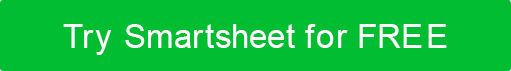 TU LOGOCAMBIO ORGANIZACIONALAUTORFECHAVersión 0.0.01. Introducción	1.1 Finalidad1.2 Cambio de roles y responsabilidades2. Visión general2.1 Estado actual2.2 Estado futuro2.3 Análisis de impacto3. Comunicación3.1 Estrategia de comunicación3.2 Análisis de las partes interesadas3.3 Actividades de comunicación4. Plan de implementación y objetivos4.1 Métodos de implementación4.2 Actividades de aplicación4.3 Proceso de seguimiento y evaluación4.4 Resultado deseado4.5 Requisitos de documentación5. Plan post-implementación5.1 Proceso de monitoreo5.2 Criterios de evaluación    6. Equipo de Gestión del Cambio Organizacional7. AprobaciónIntroducciónVisión general del plan de gestión del cambio organizacionalPropósito
Identifique el resultado deseado y cómo el cambio será beneficioso. Cambio de roles y responsabilidades 
Discuta cómo el cambio afectará las posiciones existentes y nuevas. Visión generalElabore brevemente sobre los estados actuales y futuros y el impacto.Lista de estado actual
y detalle de todos los procesos afectados por el proyecto. Proporcione cualquier documentación de respaldo, como políticas, estándares, regulaciones, códigos, procedimientos, diagramas de flujo o diagramas.  Estado futuro
Discuta cómo los procesos anteriores se verán afectados por el cambio y el plan para ejecutar e implementar el cambio.Análisis de impacto
Evalúe cómo el cambio afectará los procesos, los cambios de políticas, los intereses de las partes interesadas, el personal, los costos, la financiación, etc.  ComunicaciónDescribir la estructura y gestión del equipo.Estrategia de Comunicación
Identificar las posiciones existentes involucradas en el proceso de cambio. Análisis de
partes interesadas Identifique a las partes interesadas involucradas o afectadas por el cambio propuesto. Actividades de comunicación
Detalle cómo se comunicarán los hitos o resultados a las partes interesadas, incluido el método y la frecuencia.  Plan de Implementación y ObjetivosMétodos de implementación
Discuta los métodos y procedimientos para ejecutar el plan.Actividades de implementación
Desglose de los costos operativos. Proporcione información en un esquema completando el siguiente gráfico o proporcione un enlace o archivo adjunto a una hoja de cálculo.Proceso de Monitoreo y Evaluación
¿Quién será responsable y qué métodos se utilizarán para monitorear el proceso? Definir cómo se medirá el éxito a lo largo del proceso.Resultado deseado
¿Cómo afectará el cambio finalizado a la organización y se alineará con la declaración de la misión de la organización?
Requisitos de documentación
Inserte / adjunte todos los documentos de capacitación necesarios requeridos. Indique quién es responsable de la capacitación y quién revisó la capacitación.Plan post-implementaciónDetallar los activos y pasos necesarios para completar el cambio. Proceso de monitoreo
¿Qué métodos se emplearán y quién será responsable de monitorear el éxito continuo del proyecto de cambio completado? Criterios de evaluación
Enumere los hitos u objetivos para medir el éxito del cambio. Equipo de Gestión del Cambio OrganizacionalAprobaciónEnumere los términos para su aprobación. Enumere las partes que aprueban y obtenga las firmas requeridas.RENUNCIACualquier artículo, plantilla o información proporcionada por Smartsheet en el sitio web es solo para referencia. Si bien nos esforzamos por mantener la información actualizada y correcta, no hacemos representaciones o garantías de ningún tipo, expresas o implícitas, sobre la integridad, precisión, confiabilidad, idoneidad o disponibilidad con respecto al sitio web o la información, artículos, plantillas o gráficos relacionados contenidos en el sitio web. Por lo tanto, cualquier confianza que deposite en dicha información es estrictamente bajo su propio riesgo.HISTORIAL DE REVISIONESHISTORIAL DE REVISIONESHISTORIAL DE REVISIONESHISTORIAL DE REVISIONESFECHAVERSIÓNDESCRIPCIÓNAUTORREVISIÓN DE LAS PARTES INTERESADASREVISIÓN DE LAS PARTES INTERESADASREVISIÓN DE LAS PARTES INTERESADASINTERESADONATURALEZA DEL IMPACTOALCANCE DEL IMPACTOCRONOGRAMA DE PROCESOSCRONOGRAMA DE PROCESOSCRONOGRAMA DE PROCESOSCRONOGRAMA DE PROCESOSCRONOGRAMA DE PROCESOSID DE ACTIVIDADDESCRIPCIÓN DE LA ACTIVIDADRESPONSABLEFECHA PREVISTA DE INICIOFECHA DE FINALIZACIÓN PREVISTAEQUIPO DE GESTIÓN DEL CAMBIO ORGANIZACIONALEQUIPO DE GESTIÓN DEL CAMBIO ORGANIZACIONALEQUIPO DE GESTIÓN DEL CAMBIO ORGANIZACIONALEQUIPO DE GESTIÓN DEL CAMBIO ORGANIZACIONALNOMBRETÍTULODEPARTAMENTOCONTACTOEQUIPO DE GESTIÓN DEL CAMBIO ORGANIZACIONALEQUIPO DE GESTIÓN DEL CAMBIO ORGANIZACIONALEQUIPO DE GESTIÓN DEL CAMBIO ORGANIZACIONALEQUIPO DE GESTIÓN DEL CAMBIO ORGANIZACIONALNOMBRETÍTULOFIRMAFECHA